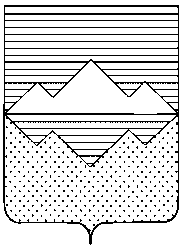 АДМИНИСТРАЦИЯ САТКИНСКОГО МУНИЦИПАЛЬНОГО РАЙОНАМУНИЦИПАЛЬНОЕ КАЗЕННОЕ УЧРЕЖДЕНИЕ «УПРАВЛЕНИЕ ОБРАЗОВАНИЯ» САТКИНСКОГО МУНИЦИПАЛЬНОГО РАЙОНА(МКУ «УПРАВЛЕНИЕ ОБРАЗОВАНИЯ»)ПРИКАЗОт «12» февраля  2018г.  №83   г. Сатка«О проведении конкурса социальных проектов «Свой мир мы строим сами» в рамках областной акции «Я – гражданин России!» среди учащейся и работающей молодежи»	На основании приказа ГБУДО «ОЦДОД» №28 от 08 февраля 2018 года «О проведении областной акции «Я – гражданин России», в соответствии с приказом от 02.11.2017 г. № 01/3353 «О внесении изменения в приказ Министерства образования и науки Челябинской области № 01/2610 от 28.08.2017 г. «Об утверждении перечня мероприятий для обучающихся образовательных организаций Челябинской области в 2017-2018 учебном году»,  планом работы МКУ «Управление образования», положения, в целях патриотического и гражданского воспитания обучающихся, пропаганды здорового образа жизни, межкультурного взаимодействия приказываюПровести муниципальный конкурс социальных проектов «Свой мир мы строим сами» 27 февраля 2018 года на базе МБУДО  «ЦДОД «Радуга».Руководителям образовательных организаций:принять в работу положение о проведении конкурса (приложение 1);создать условия для участия педагогов, обучающихся и их родителей в конкурсе. Субботиной Е.Ю., заместителю по молодежной политике, создать организационные условия для проведения конкурса.Литвак М.Л., директору МБУДО «ЦДОД «Радуга»:создать организационно-технические и методические условия для проведения конкурса; приказом по учреждению создать экспертную комиссию;протокол проведения конкурса (приложение 2) предоставить до 01 марта 2018 года.Контроль исполнения приказа возложить на Субботину Е.Ю.Начальник                                                                          			             Е.Ю.БарановаЕ.Ю.Субботина, 3-32-36 Рассылка: ОО, в дело, исполнителюПриложение 1к приказу МКУ «Управление образования» от  12 февраля 2018 года № 83Положениео проведении муниципального конкурса социальных проектов «Свой мир мы строим сами» в рамках областной акции «Я – гражданин России» I. Общие положения Настоящее Положение определяет порядок проведения и организации Муниципального конкурса социальных проектов «Свой мир мы строим сами», в рамках областной акции «Я – гражданин России» (далее - Конкурс). 2. Конкурс проводится в целях вовлечения обучающихся образовательных организаций в общественно-полезную социальную практику, формирования у них активной гражданской позиции; интеллектуального и личностного развития обучающихся средствами проектной деятельности. 3. Основные задачи конкурса: 1) выявление и поддержка одаренных детей и талантливой молодежи; 2) формирование у обучающихся навыков проектной, исследовательской и творческой деятельности, публичного выступления, презентации достигнутых результатов; 3) привлечение внимания обучающихся к решению актуальных социальных проблем своего района, города региона и страны в целом; 4) выявление и поддержка лучших социальных проектов и инициатив в области социального проектирования и социального предпринимательства; 5) содействие профессиональному развитию педагогов в области гражданского образования и проектной деятельности; 6) содействие социальной адаптации, формированию патриотических чувств и гражданской ответственности обучающихся.II. Организаторы конкурса4. Организаторами конкурса являются: - МКУ «Управление образования»; -  МБУДО  «ЦДОД «Радуга». III. Участники конкурса5. В конкурсе принимают участие обучающиеся образовательных организаций, детских и молодежных общественных организаций в возрасте 11 – 17 лет.6. Участниками акции являются команды обучающихся, которые разработали и реализовали социальный проект в период с сентября 2017 года по февраль 2018 года.IV. Организационный комитет и экспертный совет конкурса 7. Подготовку и проведение конкурса осуществляет организационный комитет (далее именуемый – оргкомитет), который утверждается организаторами конкурса.8. Оргкомитет осуществляет следующие функции: 1) регистрирует участников акции, осуществляет прием заявок и конкурсных материалов и проводит их предварительную экспертизу; 2) содействует формированию и организации деятельности экспертного совета; 3) на основании решения экспертного совета утверждает список победителей и призёров конкурса; 4) утверждает порядок награждения победителей и призеров конкурса.9. Для экспертизы конкурсных материалов создается экспертный совет. Состав экспертного совета утверждается организаторами конкурса. 10. В состав экспертного совета входят представители МКУ «Управление образования», представители отдела молодежной политики, представители общественных объединений, педагогические работники МБУДО «ЦДОД «Радуга». V. Порядок проведения акции11. Муниципальный этап конкурса (очный)  проводится   27 февраля 2018 года в 14.00 на базе ЛОФТ-центра, расположенного по адресу: ул. Индустриальная, 16 12. Для участия в заочном конкурсе руководителями ОО, необходимо направить в срок до 19 февраля 2018 года на электронный адрес udmsatka@mail.ru следующие документы в электронном виде (тема письма - «Я – гражданин России»): 1) заявка на участие, заверенная печатью (приложение 1); 2) электронный вариант материалов портфолио, который предоставляется в архиве, содержащем документы в виде файлов Microsoft Word с расширением .doc или .rtf; фото в формате .jpg; документы в формате .pdf; возможно приложение в виде презентации Power Point. 13. Конкурс проводится по номинациям: 1) социальные проблемы; 2) экологические проблемы; 3) молодежная проблематика; 4) гражданские инициативы; 5) благоустройство территорий; 6) социальное предпринимательство; 7) финансовая грамотность и личная финансовая безопасность. 14. На очный этап конкурса участники представляют папку документов, которая включает в себя юридическую документацию, статистические данные, графики, диаграммы, фотографии, рисунки, материалы СМИ, результаты социологических опросов и другие материалы и отражает основные этапы работы команды по разработке и реализации социального проекта в логической и хронологической последовательности. Материалы в папке распределяются по 4 основным разделам проекта: 1) актуальность и важность данной проблемы для села, района, города, региона; 2) сбор и анализ разноплановой информации по избранной проблеме; 3) программа действий, которую предполагает данная команда; 4) осуществление деятельности по реализации проекта. 16. Экспертная оценка конкурсных материалов осуществляется по следующим критериям: - актуальность избранной проблемы и ее социальная значимость; - соответствие заданной теме и ее раскрытие; - анализ разнообразных источников информации по избранной проблеме; - юридическая правомерность материалов проекта и действий авторов в ходе проектной деятельности; - ресурсное обоснование, реалистичность и экономичность проекта; - взаимодействие с государственными органами, социальными партнерами, организациями и группами граждан; - нацеленность на достижение практического результата, - эффективность действий по реализации социального проекта; - целесообразность шагов по реализации проекта; - самостоятельность разработки проекта. 17. На конкурс не допускаются конкурсные материалы: не соответствующие целям и задачам конкурса (не связанные с анализом и решением конкретных социальных проблем); не соответствующие требованиям к оформлению социальных проектов; реализованные ранее сентября 2017 года. 18. Все конкурсные материалы оцениваются экспертным советом по десятибалльной системе по каждому критерию. 19. По результатам экспертизы конкурсных материалов экспертным советом заполняется протокол и определяется рейтинг участников акции в зависимости от суммарного количества набранных баллов по каждой номинации, указанным в пункте 13 настоящего положения. 21. Оргкомитет на основании сформированных рейтингов участников акции определяет победителей акции, занявших первое место, и призеров, занявших второе, третье места, набравших по наибольшему количеству баллов в каждой номинации, указанных в пункте 13 настоящего положения. Приложение 1ЗАЯВКАна участие в муниципальном этапе конкурса социальных проектов «Свой мир мы строим сами»в рамках областной акции «Я – гражданин России» в 2017/2018 учебном году________________________________________________________________ (муниципальное образование) Название социального проекта_____________________________________ Номинация ____________________________________________________ Полное наименование образовательной организации _________________ Адрес и телефон образовательной организации _____________________ Ф.И.О. руководителя проекта, должность, телефон____________________Подпись руководителя				ПечатьПриложение 2Согласие на обработку персональных данных руководителяЯ, ____________________________________________________________________,Ф.И.О. руководителя участникапроживающий (ая) по адресу, ___________________________________________________                                                                               место регистрациипаспорт  серия ______________ номер _______________ выдан_______________________                                                                                                                          дата выдачивыражаю свое согласие на обработку следующих моих персональных данных: фамилия, имя, отчество, год, месяц, дата, место рождения, адрес регистрации, образование, профессия, место работы, должность, и любая иная информация, относящаяся к моей личности, доступная или известная в любой конкретный момент времени (далее - персональные данные) государственным бюджетным учреждением дополнительного образования детей «Областной Центр дополнительного образования детей» (руководитель – В.П. Попов, адрес:  г. Челябинск, ул. Котина, 68) (далее - оператор) для оформления всех необходимых документов, требующихся в процессе подготовки и проведения областного  конкурса  «Я – гражданин России», путем сбора, систематизации, накопления, хранения, использования, распространения (в том числе передачи), обезличивания, а также на уточнение (обоснованное изменение), блокирование, уничтожение и осуществление иных действий с моими персональными данными с учетом действующего законодательства как ручным, так и автоматизированным способами на срок с 10.02 февраля  2018 года до истечения сроков хранения соответствующей информации или документов, содержащих информацию с персональными данными, установленных оператором.Я оставляю за собой право в случае неправомерного использования предоставленных данных согласие отозвать, предоставив в адрес оператора письменное заявление.Настоящим я подтверждаю, что в случае необходимости предоставления персональных данных для достижения указанных выше целей третьим лицам, оператор вправе в необходимом объеме раскрывать для совершения вышеуказанных действий информацию обо мне лично (включая мои персональные данные) таким третьим лицам, их агентам и иным уполномоченным лицам, а также предоставлять таким лицам соответствующие документы, содержащие такую информацию, для обработки персональных данных на основании настоящего согласия._____________      дата______________     /________________________________________/     подпись                                                фамилияСогласие на обработку персональных данныхЯ, _____________________________________________________________________,Ф.И.О. родителя, законного представителя несовершеннолетнегопроживающий (ая) по адресу, ____________________________________________________                                                                                 место регистрациипаспорт  серия __________ номер __________________ выдан________________________                                                                                                                            дата выдачивыражаю свое согласие на обработку следующих моих персональных данных: фамилия, имя, отчество, год, месяц, дата, место рождения, адрес регистрации, образование, профессия, место работы, должность, и любая иная информация, относящаяся к моей личности, доступная или известная в любой конкретный момент времени (далее - персональные данные) государственным бюджетным учреждением дополнительного образования детей «Областной Центр дополнительного образования детей» (руководитель – В.П. Попов, адрес: г. Челябинск, ул. Котина, 68) (далее - оператор) для оформления всех необходимых документов, требующихся в процессе подготовки и проведения областного  конкурса  «Я – гражданин России», путем сбора, систематизации, накопления, хранения, использования, распространения (в том числе передачи), обезличивания, а также на уточнение (обоснованное изменение), блокирование, уничтожение и осуществление иных действий с моими персональными данными с учетом действующего законодательства как ручным, так и автоматизированным способами на срок с 10 февраля 2018 года до истечения сроков хранения соответствующей информации или документов, содержащих информацию с персональными данными, установленных оператором.Я оставляю за собой право в случае неправомерного использования предоставленных данных согласие отозвать, предоставив в адрес оператора письменное заявление.Настоящим я подтверждаю, что в случае необходимости предоставления персональных данных для достижения указанных выше целей третьим лицам, оператор вправе в необходимом объеме раскрывать для совершения вышеуказанных действий информацию обо мне лично (включая мои персональные данные) таким третьим лицам, их агентам и иным уполномоченным лицам, а также предоставлять таким лицам соответствующие документы, содержащие такую информацию, для обработки персональных данных на основании настоящего согласия._______________         дата_______________     /_______________________________________/          подпись                                                фамилияРазрешение на использование изображения и информацииЯ______________________________________________________________________ (ФИО родителей / законных представителей, паспортные данные, адрес проживания)разрешаю (-ем), являясь законным представителем ребенка_____________________________________________________________________________(ФИО ребенка полностью)государственному бюджетному образовательному учреждению дополнительного образования детей «Областной Центр дополнительного образования детей» производить фото и видео съемку моего (нашего) ребенка и использовать эти фото и видео материалы в соответствии со следующими условиями:1. Я безвозмездно даю разрешение на использование фото- и видеоматериалов, а также информационных материалов с участием моего (нашего) ребенка во внутренних и внешних коммуникациях и /или коммерческих, рекламных и промо целях, связанных с ГБОУДОД «Областной Центр дополнительного образования детей», на 3 года с момента подписания данного разрешения.2. Фотографии и изображения могут быть скопированы, представлены и сделаны достоянием общественности или адаптированы для использования любыми СМИ и любым способом, в частности в рекламных буклетах и во всех СМИ, ТВ, кинофильмах, видео, в сети Интернет, каталогах, постерах, промо статьях, рекламных кампаниях и т.д. при условии, что произведенные фотографии и видео не нанесут вред достоинству и репутации моего (нашего) ребенка.Я, нижеподписавшийся (-аяся), подтверждаю, что в полной мере обладаю правом настоящим дать организатору мероприятия разрешение и что я не связан (-а) каким-либо обязательством, которое может ограничить или каким-либо образом помешать такому праву использования, включая получения любого запроса или соглашения, сообразно обстоятельствам, от любой организации.В случае возникновения любых трудностей или спорных ситуаций, связанных с толкованием и/или реализацией данного разрешения, я (мы) сделаю всё от меня зависящее, чтобы добиться дружеского урегулирования с организатором мероприятия, прежде чем обратиться в судебные органы соответствующей юрисдикции._______________        дата_______________     /_______________________________________/        подпись                                                фамилия